Evaluación Académica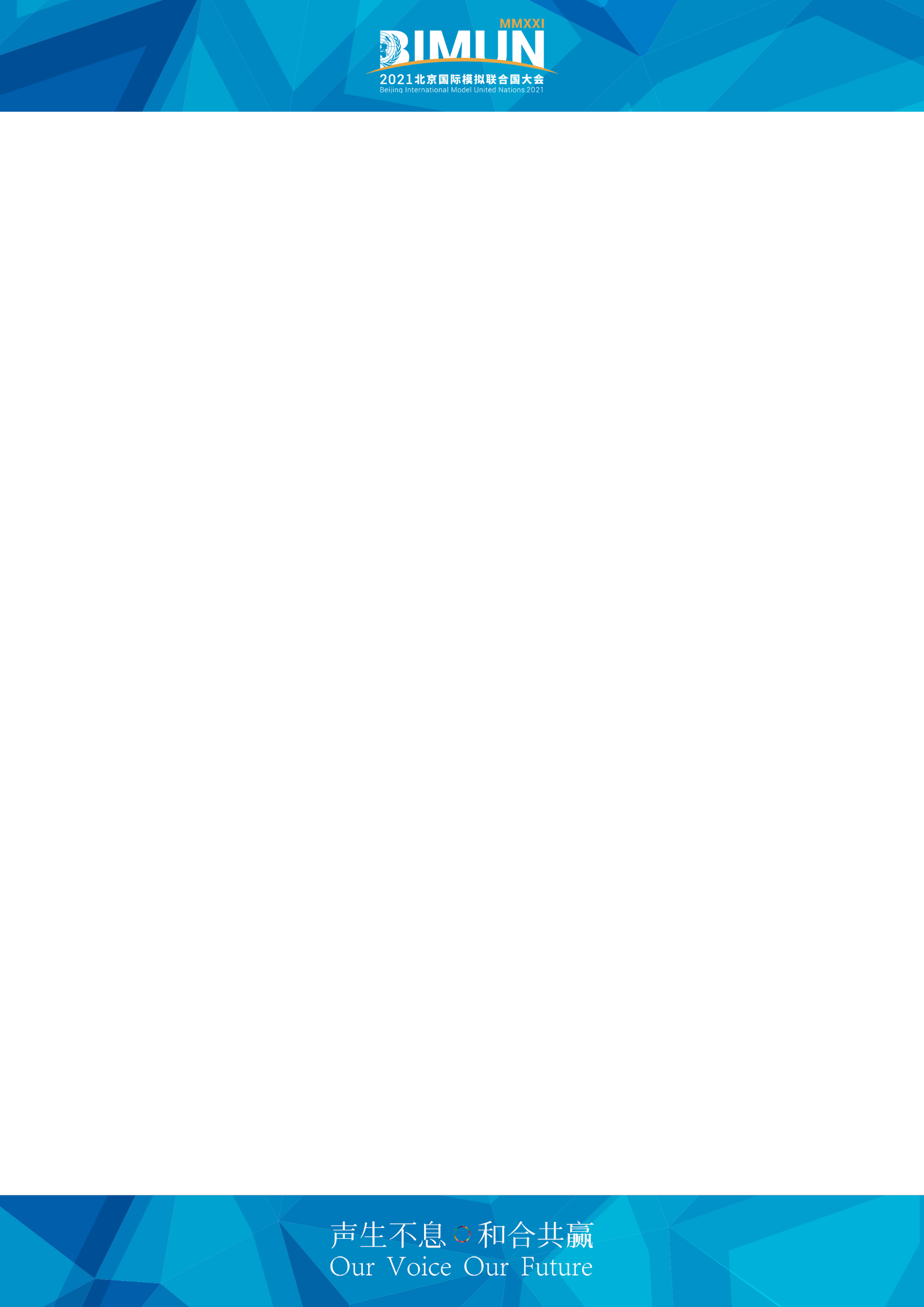 (Oficina de las Naciones Unidas contra la Droga y el Delito)Instrucciones: Por favor complete la siguiente evaluación académica usted mismo/a después de leer detenidamente el documento de antecedentes. Se tendrá en cuenta el resultado de la evaluación en la asignación del país. Note por favor que el plagio está prohibido estrictamente en BIMUN. La mesa va a verificar cada documento a ver si existe plagio. Si la tasa original del documento es menor de 80%, se considerará como mala conducta académica. En este caso, el delegado perderá su derecho de lograr premios. Aquellos que violen la regla recibirán castigos severos hasta la anulación de la identidad de delegado, afectando las cualificaciones de las escuelas correspondientes. Por razones de justicia, por favor no incluya el nombre de su institución en cualquier documento, ni ponga en contacto con los miembros de la presidencia por correo electrónico o por otros medios públicos. De acuerdo con los requisitos de la Secretaría, están prohibidos toda la comunicación privada y el intercambio de regalos o recuerdos entre los miembros de presidencia y los participantes de la Conferencia. * Si ha terminado la evaluación, cambie el nombre del archivo en «ONUDD-Su nombre» (por ejemplo, ONUDD-韩梅梅) y envíelo en formato de doc o docx a unodc@bimun.org.cn antes de las 23:59 GMT + 8, 28 de marzo de 2021. Esta dirección de correo electrónico solo se utiliza con fines académicos. Si tiene otras preguntas, comuníquese con nuestros miembros del Departamento de Enlace.HOJA DE PREGUNTASI. Preguntas de opción múltiple1. Joaquín Guzmán Loera, conocido como el Chapo Guzmán, es el líder del Cártel de _______SinaloaGolfo Juárez Cali 2. ¿Cuál de las siguientes es la primera dificultad que se puede encontrar en el proceso de las prevenciones y la supervisión del efecto de cuidado?A. Contacto de adolescente con drogasB. La falta de la información de las drogasC. La desigualdad de tratamientoD. La carencia de un sistema eficaz de cuidado3. ¿Qué factor obstaculiza la prevención de contrabando?A. Medidas nuevas de negociosB. La corrupciónC. La falta de fondosD. La injerencia de algunos poderes extranjeros4. Un proceso completo de desintoxicación no se incluye:A. Pastilla de regaliz B. Desintoxicación obligatoriaC. Ayuda mutua de la iglesiaD. Ayuda mutua de la cofradíaResponda a las preguntas brevemente.1. Una clasificación acertada e integral de las personas con necesidades especiales de tratamiento podrá surtir un efecto más eficaz. Para ello, enumere algunos grupos que requieren de atención especial.2. Han transcurrido 2 años desde que se acabó la guerra contra las drogas en México. Analice brevemente las ventajas y las desventajas de esta guerra.3. La drogadicción es una enfermedad crónica que se caracteriza por la búsqueda compulsiva e incontrolable de una droga sin tener en cuenta las consecuencias adversas y cambios en el cerebro que pueden ser duraderos. Se necesita tratamiento especial. ¿Podría usted escribir unos principios de tratamiento que caben destacar?4. ¿Cómo ayudar a los drogadictos extranjeros por la raíz?II. Escriba su opinión sobre el problema.En cuanto a la reforma de las leyes de drogas, hay cuatro posibilidades. Analice las siguientes considerando sus ventajas y desventajas (si puede usted combinar con casos concretos es mejor):Despenalización – Reducción de la severidad de las penas asociadas con los delitos de drogas. Las penas se mantienen en el marco del derecho penal.Descriminalización de facto – El consumo o la posesión de drogas siguen siendo ilícitos en el marco de la ley pero, en la práctica, la persona que consume o posee la droga no será arrestada ni enjuiciada.Descriminalización – El consumo y/o la posesión, la producción y el cultivo de drogas para uso personal dejan de tratarse como sanciones penales, aunque los delitos de tráfico de drogas permanecen en el ámbito penal. Con este régimen jurídico, las sanciones pueden ser administrativas o se pueden eliminar totalmente.Regulación legal – Todos los delitos de drogas dejan de controlarse a través del ámbito del derecho penal, pero la producción, el suministro y el consumo están estrictamente regulados a través de leyes administrativas, como sucede con el tabaco y el alcohol.HOJA DE REPUESTASHOJA DE REPUESTASHOJA DE REPUESTASHOJA DE REPUESTASNombre chino:Nombre chino:Nombre español:Nombre español:I.I.I.I.II.    El recuento de palabras:   II.    El recuento de palabras:   II.    El recuento de palabras:   II.    El recuento de palabras:   III.    El recuento de palabras:III.    El recuento de palabras:III.    El recuento de palabras:III.    El recuento de palabras:Referencia:Referencia:Referencia:Referencia:Muchas gracias por completar la evaluación. Apreciamos mucho su cooperación. Cuéntenos por favor sus primeras TRES elecciones de países que le gustaría representar. Tenga en cuenta que esto no actuará como garantía.Muchas gracias por completar la evaluación. Apreciamos mucho su cooperación. Cuéntenos por favor sus primeras TRES elecciones de países que le gustaría representar. Tenga en cuenta que esto no actuará como garantía.Muchas gracias por completar la evaluación. Apreciamos mucho su cooperación. Cuéntenos por favor sus primeras TRES elecciones de países que le gustaría representar. Tenga en cuenta que esto no actuará como garantía.Muchas gracias por completar la evaluación. Apreciamos mucho su cooperación. Cuéntenos por favor sus primeras TRES elecciones de países que le gustaría representar. Tenga en cuenta que esto no actuará como garantía.